                               Activités sportives (jouer à / faire de)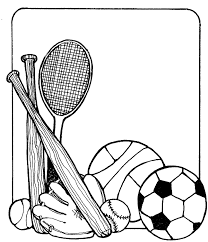 
Pour parler des activités sportives ou loisirs on utilise:Faire de (on utilise faire de pour les sports individuels)Faire + du + sport masculin (Je fais du karaté)Faire + de la + sport féminin (Je fais de la danse)Faire + de l' + sport commençant par voyelle ou h (Je fais de l'équitation)Faire + des + sport ou activité pluriel (Je fais des arts martiaux)Attention! Il y a quelques exceptions : Tu joues au golfElle joue au tennisJouer à  (on utilise jouer à pour parler des sports d’équipe)Jouer + au + sport masculin (Je joue au football)Jouer + à la + sport féminin (Elle joue à la pétanque)Jouer + aux + sport pluriel (Nous jouons aux cartes)Attentions aux contractions :de + le = du                                                         à + le = aude + les = des                                                     à + les = auxExercices :Fais des phrases :Modèle :Marie ____________ basketballMarie joue au basketball1	Tu - le football______________________________________________________2	Il - le tennis______________________________________________________3	Elles - la balle molle (soft ball)______________________________________________________4	Tu - le ping-pong______________________________________________________5	Elles - le basketball______________________________________________________6	Je - le hockey______________________________________________________7	Nous - le soccer______________________________________________________8	Je - le badminton______________________________________________________9         Il – le ski______________________________________________________10       Ils- la danse______________________________________________________11      elle- la natation______________________________________________________12      vous -le golf_______________________________________________________